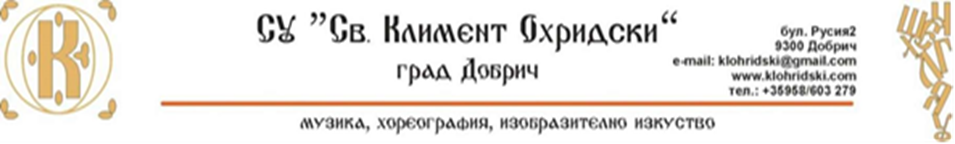 ПРОТОКОЛ  С ОЦЕНЕНИ ТВОРБИ - ТРЕТА ВЪЗРАСТОВА ГРУПА РАЗДЕЛ  ЕСЕРАЗДЕЛ ПРОЕКТИ РАЗДЕЛ   ПРЕЗЕНТАЦИИРАЗДЕЛ ДРАМАТИЗАЦИИ                                                                             Председател на комисията по оценяване : проф. Димитрина Каменова                                                                              Членове: проф. Николай Колишев                                                                                               Светлана Василева                                                                                               Димитър ДуковУчилищеЗаглавиеАвтор/иРъководител/иСпециална награда СУ „Св. Климент Охридски“, гр. Добрич„Моят Трети март“Геновева ГочеваДимитър Димитров I мястоПГХТТ – гр. Пловдив„Агресията за човека  - вчера, днес, а утре?“Християн ИлчевДонка РадеваI мястоПМГ „Яне Сандански“ , гр. Гоце Делчев„ Ковид-19, азът и обществото“Айлин АхмедоваМария Георгиева СтояноваII мястоПГПЧЕ „Екзарх Йосиф”, гр. Разград„Един почти обикновен ден“Колийн Пламенова ГосподиноваИскра Ганева, Дияна ГеоргиеваII мястоСУПНЕ „Фридрих Шилер“, гр. Русе„ Любов по време на холера от Габриел Гарсия Маркес или зима по време на корона от Камен Кюранов - тоест Аз“Камен КюрановСияна МандажиеваIII мястоПГПЧЕ „Екзарх Йосиф”, гр. Разград     „Чумата в нас и последиците от нея“Виктор Димитров МариновРумяна РаденковаIII мястоСУ “Любен Каравелов“, гр. Несебър„Безкрилните птици“Михаела ВалеюваЕкатерина ПееваМястоУчилищеЗаглавиеАвтор/иРъководител/и I мястоНТГ, гр. Пловдив„Красотата в различията“Лейла Ал-СаллахВеличка Калайджийска I мястоСУ „Св. Св. Кирил и Методий“, гр. Смядово„Ние, гражданите“Ивета Маринова ТодороваДарина ДимитроваII  мястоППМГ „Нанчо Попович“, град Шумен„Звездна подготовка за изпити“Дани Димитрова Стоянова Елена Красимирова Гинковаинж. Тонка ГеоргиеваII  мястоПГХТТ – гр. Пловдив„Първи ученически конкурс за радиожурналистика“Гергана Георгиева Миланова, Петя Запрянова Запряновад-р Донка РадеваIII мястоЧПГТП "Райко Цончев", гр. Добрич„Срив в системата (Танц и чук)“Лидия Христова ЛазароваИрина Николаева ИвановаIII мястоНТГ, гр. Пловдив„Маските - защитник на човека, враг на природата”Александра ГайдароваВеличка КалайджийскаМястоУчилищеЗаглавиеАвтор/иРъководител/и Специална наградаГПЧЕ „Ромен Ролан“Ст. Загора„Иван Вазов – Патриархът на българската литература“КаролинаДаневаВладимир Илиев I мястоГПЧЕ „Ромен Ролан“, Ст. Загора„Домашното насилие-ужасът зад вратата на дома“Мария Енева, Димитър Енев, Георги ЕневЖивка Недялкова, Радостина Кръстева I мястоПГ по хранителни технологии и техника-Пловдив„Човекът-голямата загадка“„Приятелство, любов, семейство“Владимир Благоевд-р Донка Радева II мястоЧПГТП „Райко Цончев“„Училище в пандемия – комуникация и вирусна идентификация“Габриела АнгеловаиРая Димова II мястоПГ по хранителни технологии и техника-Пловдив„Училище в облака – настояще и перспективи“Николай Лазаровд-р Донка Радева III мястоАЕГ „Гео Милев“, Русе„Влиянието на семейната среда върху представата ни за себе си и света около нас“Полин Савова III мястоСУ „Любен Каравелов“- Несебър„Шанс за промяна“Дарина ГанчеваМястоИзяваУчилищеРъководител/иУчастници1. мястоНе се присъжда2. място„Оковите на обществото“СУ „Й. Йовков“, гр. ТервелПролетина ДобреваПавлина Тодорова, Димитър Тодоров, Йовения Георгиева, Иван Иванов, Селин Мехмед, Сали Алиш, Емил Стоянов, Ивалена Стоянова3. място„Семейство-училище-общество“ПМГ „Яне Сандански“, гр. Гоце ДелчевМария Георгиева СтояноваВероника Венциславова Давидова, Ивана Илиева ДиневапоощрениеНикола ВойводовСУ „Никола Войводов“, гр. ВрацаЕвгения Евгениева, Искрен Людмилов, Петър Петров, Марио Николаев, Николас Найденов, Преслав Кирилов, Вангелис Тавулариспоощрение„Моето училище на 50“ЕГ „Гео Милев“, гр. ДобричНадежда Иванова, Стела АндрееваВиктор Михайлов, Даника Христова, Девора Николова, Ивайло Михайлов, Мариян Лазаров, Славяна Георгиева, Живко Вутов, Симеон Енев, Димитър Тодоров, Николай Казаков, Преслава Захариева, Дима Георгиева